BOSNA I HERCEGOVINA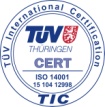 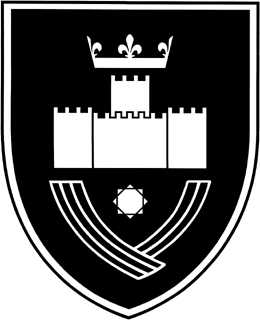 FEDERACIJA BOSNE I HERCEGOVINEZENIČKO-DOBOJSKI KANTONOPĆINA VISOKO  Služba za finansije, privredu i društvene djelatnosti	________________________________________________________________________PRIJAVA NA JAVNI POZIVza poticaj poljoprivrednoj proizvodnji u 2017. godini za certifikaciju i recertifikaciju organske poljoprivredne proizvodnjeOBAVEZNA DOKUMENTACIJA KOJU JE POTREBNO PRILOŽITI Zahtijev Potvrda o upisu u registar poljoprivrednog gazdinstvaLista korištenja iz RPG-a sa ažuriranim podacima za 2017. godinuIzjava o podnesenom zahtjevu za certificiranje organske proizvodnjeCertifikat za organsku proizvodnju za 2017. godinuRačun bankePodaci o podnosiocu zahtijevaIme (ime oca) i prezimeDatum rođenjaKućna adresaMjesna zajednicaKontakt telefonaPotpis podnosioca zahtjeva